Respect   Integrity   Collaboration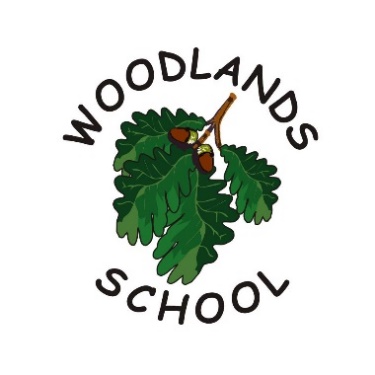 Teaching Assistant Level 2Teaching Assistant Level 2Teaching Assistant Level 2Respect   Integrity   CollaborationScale/RangeGrade G, SCP 11 – 14Positions Available:Contract Type - Fixed term – Maternity cover (x2)Hours per week - 32.5Actual Salary - £19,961 - £22,225/yearContract Type - Fixed term until end of Autumn termHours per week - 32.5 Actual Salary - £19,961 - £22,225/yearContract Type - Permanent Hours per week - 18.75 Actual Salary - £11,516 - £12,822/yearRespect   Integrity   CollaborationContract Basis Term Time only – 39 weeksPositions Available:Contract Type - Fixed term – Maternity cover (x2)Hours per week - 32.5Actual Salary - £19,961 - £22,225/yearContract Type - Fixed term until end of Autumn termHours per week - 32.5 Actual Salary - £19,961 - £22,225/yearContract Type - Permanent Hours per week - 18.75 Actual Salary - £11,516 - £12,822/yearRespect   Integrity   CollaborationStart Date1st September 2024Positions Available:Contract Type - Fixed term – Maternity cover (x2)Hours per week - 32.5Actual Salary - £19,961 - £22,225/yearContract Type - Fixed term until end of Autumn termHours per week - 32.5 Actual Salary - £19,961 - £22,225/yearContract Type - Permanent Hours per week - 18.75 Actual Salary - £11,516 - £12,822/yearRespect   Integrity   CollaborationLocationWoodlands School,Packington LaneColeshillB46 3JEPositions Available:Contract Type - Fixed term – Maternity cover (x2)Hours per week - 32.5Actual Salary - £19,961 - £22,225/yearContract Type - Fixed term until end of Autumn termHours per week - 32.5 Actual Salary - £19,961 - £22,225/yearContract Type - Permanent Hours per week - 18.75 Actual Salary - £11,516 - £12,822/yearRespect   Integrity   CollaborationRespect   Integrity   CollaborationAbout usWoodlands School is a broad-spectrum special school catering for pupils aged 4 -19 years. We have a warm, mutually supportive and caring ethos with enthusiastic and skilled staff who are highly aspirational and committed to pupil welfare, progress and life-chances.   Our recent Ofsted report commented that 'Pupils are happy to come into school. They are excited about the day ahead.’ ‘Staff know their pupils well and pupils’ individual needs are well understood and catered for.’  Our school is part of Unity MAT, which is a small, ambitious trust comprising of ourselves and two other similar special schools. Our collaborative working means that we have shared understanding of the challenges and issues that our schools face and can work together to find solutions. The schools are supported by a strong Core Team who provide dedicated support services across the Trust.About usWoodlands School is a broad-spectrum special school catering for pupils aged 4 -19 years. We have a warm, mutually supportive and caring ethos with enthusiastic and skilled staff who are highly aspirational and committed to pupil welfare, progress and life-chances.   Our recent Ofsted report commented that 'Pupils are happy to come into school. They are excited about the day ahead.’ ‘Staff know their pupils well and pupils’ individual needs are well understood and catered for.’  Our school is part of Unity MAT, which is a small, ambitious trust comprising of ourselves and two other similar special schools. Our collaborative working means that we have shared understanding of the challenges and issues that our schools face and can work together to find solutions. The schools are supported by a strong Core Team who provide dedicated support services across the Trust.About usWoodlands School is a broad-spectrum special school catering for pupils aged 4 -19 years. We have a warm, mutually supportive and caring ethos with enthusiastic and skilled staff who are highly aspirational and committed to pupil welfare, progress and life-chances.   Our recent Ofsted report commented that 'Pupils are happy to come into school. They are excited about the day ahead.’ ‘Staff know their pupils well and pupils’ individual needs are well understood and catered for.’  Our school is part of Unity MAT, which is a small, ambitious trust comprising of ourselves and two other similar special schools. Our collaborative working means that we have shared understanding of the challenges and issues that our schools face and can work together to find solutions. The schools are supported by a strong Core Team who provide dedicated support services across the Trust.Respect   Integrity   CollaborationWhat we needWe are seeking to appoint a highly motivated and enthusiastic Level 2 Teaching Assistant to join our friendly and ambitious school.  Experience of working with pupils with a range of complex needs is desirable and a passion for enabling pupils with SEND to achieve their full potential is essential. The core purpose of your role will be:To support the class teacher in delivering a high quality educational experience for all pupilsAssist with preparation of learning materials and resources ensuring they are tailored to meet the diverse needs of the pupils.Contribute to the assessment of pupils by teachers through monitoring, recording and reporting.To provide support to pupils in their personal, social and emotional development and engage them in their own learning. Maintain positive ethos and core values of the schoolContribute to constructive team building amongst teaching staff, non-teaching staff, parents and carers. What we needWe are seeking to appoint a highly motivated and enthusiastic Level 2 Teaching Assistant to join our friendly and ambitious school.  Experience of working with pupils with a range of complex needs is desirable and a passion for enabling pupils with SEND to achieve their full potential is essential. The core purpose of your role will be:To support the class teacher in delivering a high quality educational experience for all pupilsAssist with preparation of learning materials and resources ensuring they are tailored to meet the diverse needs of the pupils.Contribute to the assessment of pupils by teachers through monitoring, recording and reporting.To provide support to pupils in their personal, social and emotional development and engage them in their own learning. Maintain positive ethos and core values of the schoolContribute to constructive team building amongst teaching staff, non-teaching staff, parents and carers. What we needWe are seeking to appoint a highly motivated and enthusiastic Level 2 Teaching Assistant to join our friendly and ambitious school.  Experience of working with pupils with a range of complex needs is desirable and a passion for enabling pupils with SEND to achieve their full potential is essential. The core purpose of your role will be:To support the class teacher in delivering a high quality educational experience for all pupilsAssist with preparation of learning materials and resources ensuring they are tailored to meet the diverse needs of the pupils.Contribute to the assessment of pupils by teachers through monitoring, recording and reporting.To provide support to pupils in their personal, social and emotional development and engage them in their own learning. Maintain positive ethos and core values of the schoolContribute to constructive team building amongst teaching staff, non-teaching staff, parents and carers. Respect   Integrity   CollaborationWhat we offerthe opportunity to make a differenceenthusiastic, friendly and engaged pupils who are keen to learna supportive community of families and external partnersa friendly and inclusive working environmenttalented, dedicated and hardworking colleagues and SLT teamcomprehensive induction and probation supportWhat we offerthe opportunity to make a differenceenthusiastic, friendly and engaged pupils who are keen to learna supportive community of families and external partnersa friendly and inclusive working environmenttalented, dedicated and hardworking colleagues and SLT teamcomprehensive induction and probation supportWhat we offerthe opportunity to make a differenceenthusiastic, friendly and engaged pupils who are keen to learna supportive community of families and external partnersa friendly and inclusive working environmenttalented, dedicated and hardworking colleagues and SLT teamcomprehensive induction and probation supportRespect   Integrity   CollaborationRespect   Integrity   CollaborationReward & BenefitsWe offer: A competitive salary Access to the Teacher Pension Scheme & significant employer contributionExcellent training and development opportunities Enhanced employee assistance programme (including GP helpline, financial & legal advice line and carer support for employee and household members) Well-being app & staff discountsOccupational Health Service Family friendly and Employee Health & Well-being policies Respect   Integrity   CollaborationKey DatesClosing Date: 08.07.24 – 9amShortlisting: Week commencing 08.07.24 after closing dateInterview Date: TBCFor an informal chat or further information, please contact Sue Backhouse on 07585 887192 or backhouse.s3@welearn365.com Further informationJob descriptions and person specifications are available on request.Respect   Integrity   CollaborationApplicationsInternal applicants must complete an Internal Job Application form – requested from HR (rowe.d@welearn365.com) Applications must be sent by email to joinus@unitymat.co.uk before the closing date detailed above. We reserve the right to close the recruitment early if a large volume of suitable applications are received.Respect   Integrity   CollaborationSafer Recruitment Unity MAT is committed to safeguarding and promoting the welfare of children, young people and adults and expects all staff and volunteers to share this commitment. We follow robust safer recruitment processes, including online searches, during all recruitment. Please see application pack for further detailsThis post is exempt from the Rehabilitation of Offenders Act 1974 and is eligible for an enhanced DBS check including a Children's Barring List Check. It is an offence to apply for this role if you are barred from engaging in regulated activity relevant to children.Respect   Integrity   CollaborationEqual Opportunities We are an equal opportunities employer and welcome applications from candidates of all ages, backgrounds and those with disabilities